На основу члана 50. Закона о државним службеницима и члана 4. став 1. Уредбе о  интерном и јавном конкурсу за попуњавање радних места у државним органима оглашава ИНТЕРНИ КОНКУРС ЗА ПОПУЊАВАЊЕ ИЗВРШИЛАЧКОГ РАДНОГ МЕСТА У             МИНИСТАРСТВУ ДРЖАВНЕ УПРАВЕ И ЛОКАЛНЕ САМОУПРАВЕI Орган у коме се попуњава раднo местo: Министарство државне управе и локалне самоуправе, Бирчанинова 6, Београд. 
II Раднo местo којe се попуњава:1.  Радно место за вођење Регистра политичких странака, у звању самостални саветник, Одсек за остваривање слободе удруживања, Сектор за људска и мањинска права и слободе – 1 извршилац.Опис посла: Води Регистар политичких странака; спроводи првостепени управни поступак и  припрема нацрте решења о упису, брисању и промени података у Регистру и друге пратеће акте од значаја за вођење поступка; пружа стручну помоћ подносиоцима пријава за упис, брисање и промену података у Регистру политичких странака у циљу подношења документације у складу са прописима; припрема мишљења о примени Закона о политичким странкама и других релевантних прописа из области остваривања слободе удруживања грађана, као и на нацрте закона и прописа других органа и учествује у припреми нацрта закона, других прописа и општих аката у области остваривања слободе удруживања грађана; припрема одговоре Управном суду на тужбе у управном спору против решења Министарства,  припрема акте поводом захтева државних органа, организација и заинтересованих лица у вези са вођењем Регистра политичких странака;  учествује у праћењу и утврђивању стања у области политичког удруживања и предлаже предузимање мера за унапређење стања у тој области; остварује сарадњу са надлежним органима ради спровођења надзора у области политичког организовања; припрема анализе, извештаје и информације из делокруга Одсека у овој области; обавља и друге послове по налогу шефа Одсека.Услови: Стечено високо образовање из научне области правне или политичке науке на основним академским студијама у обиму од најмање 240 ЕСПБ бодова, мастер академским студијама, специјалистичким академским студијама, специјалистичким струковним студијама, односно на основним студијама у трајању од најмање четири године или специјалистичким студијама на факултету; најмање 5 година радног искуства у струци; положен државни стручни испит; као и потребне компетенције за обављање послова радног места.III Место рада: Београд, Бирчанинова 6.IV Врста радног односа: радно место попуњава се заснивањем радног односа на неодређено време.V Компетенције које се проверавају у изборном поступку :Сагласно члану 9. Закона о државним службеницима, прописано је да су кандидатима при запошљавању у државни орган, под једнаким условима доступна сва радна места и да се избор кандидата врши на основу провере компетенција. 
Изборни поступак спроводи се у више обавезних фаза и то следећим редоследом: провера општих функционалних компетенција, провера посебних функционалних компетенција, провера понашајних компетенција и интервју са комисијом.На интерном конкурсу за извршилачка радна места која нису руководећа, не проверавају се опште функционалне и понашајне компетенције.У свакој фази изборног поступка врши се вредновање кандидата и само кандидат који испуни унапред одређено мерило за проверу одређене компетенције у једној фази изборног поступка може да учествује у провери следеће компетенције у истој или наредној фази. Провера посебних функционалних компетенција:  Посебна функционална компетенција за одређено радно место страни језик (Енглески језик Б1)- провераваће се писмено путем теста.Посебна функционална компетенција за област рада управно-правни послови (општи управни поступак; посебни управни поступци) – провераваће се писмено путем симулације.Посебна функционална компетенција за област рада нормативних послова                               (припрема и израда стручних мишљења и образложења  различитих правних аката, нацрта прописа, међународних  уговора итд) и посебна функционална компетенција за одређено радно место релевантни прописи из делокруга радног места (Закон о политичким странкама; Закон о финансирању политичких активности; Закон о избору народних посланика; Закон о избору Председника Републике; Закон о локалним изборима) - провераваће се писмено путем симулације.Напомена: Ако учесник конкурса поседује важећи сертификат, потврду или други одговарајући доказ о знању страног језика, на траженом нивоу, и жели да на основу њега буде ослобођен тестирања компетенције знање страног језика, неопходно је да уз пријавни образац (уредно и у потпуности попуњен у делу * Знање страних језика који су тражени конкурсом), достави и тражени доказ у оригиналу или овереној фотокопији.Комисија може одлучити да се кандидату изврши провера наведене компетенције, ако увидом у достављени доказ не може потпуно да оцени поседовање ове компетенције.Информације о материјалима за припрему кандидата за проверу посебних функционалних компетенција могу се наћи на интернет презентацији Министарства државне управе и локалне самоуправе.Интервју са комисијом: Процена мотивације за рад на радном месту и прихватање вредности државних органа провераваће се путем интервјуа са комисијом (усмено).VI Адреса на коју се подноси попуњен образац пријаве за интерни конкурс: Образац пријаве на конкурс шаље се поштом или непосредно на адресу Министарствa државне управе и локалне самоуправе, Бирчанинова 6, 11000 Београд или се подноси непосредно на писарници Министарства државне управе и локалне самоуправе, Бирчанинова 6, 11000 Београд са назнаком „За интерни конкурс”.VII Лица која су задужена за давање обавештења: Татјана Јовановић и Марија Крстовић, тел: 011/26-86-855 од 9,00 до 13,00 часова.VIII Датум оглашавања: 27. децембар 2019. године.IX Рок за подношење пријава на интерни конкурс је осам дана и почиње да тече 28. децембра 2019. године и истиче 6. јануара 2020. године.X Пријава на интерни конкурс врши се на Обрасцу пријаве који је доступан на интернет презентацији Службе за управљање кадровима (www.suk.gov.rs), на интернет презентацији Министарства државне управе и локалне самоуправе (www.mduls.gov.rs) или у штампаној верзији на писарници Министарства државне управе и локалне самоуправе, Бирчанинова 6, Београд.Приликом предаје пријаве на интерни конкурс, пријава добија шифру под којом подносилац пријаве учествује у даљем изборном поступку.Подносилац пријаве се обавештава о додељеној шифри у року од три дана од пријема пријаве, достављањем наведеног податка на начин који је у пријави назначио за доставу обавештења.XI Докази које прилажу кандидати који су успешно прошли фазу изборног поступка пре интервјуа са Конкурсном комисијом: оригинал или оверена фотокопија дипломе којом се потврђује стручна спрема; оригинал или оверена фотокопија доказа о положеном државном стручном испиту за рад у државним органима (кандидати са положеним правосудним испитом уместо доказа о положеном државном стручном испиту, подносе доказ о положеном правосудном испиту); оригинал или оверена фотокопија доказа о радном искуству у струци (потврда, решење и други акти којима се доказује на којим пословима, у ком периоду и са којом стручном спремом је стечено радно искуство), оригинал или оверена фотокопија решења о распоређивању или премештају у органу у коме ради или решења да је државни службеник нераспоређен.Сви докази прилажу се у оригиналу или фотокопији која је оверена код јавног бележника (изузетно у градовима и општинама у којима нису именовани јавни бележници, приложени докази могу бити оверени у основним судовима, судским јединицама, пријемним канцеларијама основних судова, односно општинским управама као поверени посао).Као доказ се могу приложити и фотокопије докумената које су оверене пре 1. марта 2017. године у основним судовима, односно општинскоj управи. Законом о општем управном поступку („Службени гласник РС”, број: 18/16) је, између осталог, прописано да су органи у обавези да по службеној дужности, када је то неопходно за одлучивање, у складу са законским роковима, бесплатно размењују, врше увид, обрађују и прибављају личне податке о чињеницама садржаним у службеним евиденцијама, осим ако странка изричито изјави да ће податке прибавити сама.Документa о чињеницама о којима се води службена евиденција су: уверење о положеном државном стручном испиту за рад у државним органима односно уверење о положеном правосудном испиту.Потребно је да учесник конкурса у делу Изјава*, у обрасцу пријаве, заокружи на који начин жели да се прибаве његови подаци из службених евиденција.XII Рок за подношење доказа: кандидати који су успешно прошли претходне фазе изборног поступка, пре интервјуа са Конкурсном комисијом позивају се да у року од пет радних дана од дана пријема обавештења доставе наведене доказе који се прилажу у конкурсном поступку.Кандидати који не доставе наведене доказе који се прилажу у конкурсном поступку, односно који на основу достављених или прибављених доказа не испуњавају услове за запослење, писмено се обавештавају да су искључени из даљег изборног поступка. Докази се достављају на адресу Министарства државне управе и локалне самоуправе, Бирчанинова 6, 11000 Београд. XIII Датум и место провере компетенција кандидата у изборном поступку:Са кандидатима чије су пријаве благовремене, допуштене, разумљиве, потпуне и који испуњавају услове предвиђене огласом о интерном конкурсу, на основу података наведених у обрасцу пријаве на конкурс, изборни поступак ће се спровести, почев од 6. јануара 2020. године. Провера посебних функционалних компетенција и интервју са Конкурсном комисијом ће се обавити у просторијама Министарства државне управе и локалне самоуправе, Бирчанинова 6, Београд.Кандидати ће о датуму, месту и времену сваке фазе изборног поступка бити обавештени на контакте (бројеве телефона или e-mail адресе), које наведу у својим обрасцима пријава.XIV Државни службеници који имају право да учествују на интерном конкурсу:На интерном конкурсу могу да учествују само државни службеници  запослени на неодређено време из органа државне управе и служби Владе.Напоменe:Неблаговремене, недопуштене, неразумљиве или непотпуне пријаве биће одбачене.Интерни конкурс спроводи Конкурсна комисија коју је именовао министар државне управе и локалне самоуправе. Овај конкурс се објављује на интерент презентацији и огласној табли Службе за управљање кадровима  и  на интернет презентацији и огласној табли Министарствa државне управе и локалне самоуправе.Сви изрази, појмови, именице, придеви и глаголи у овом огласу који су употребљени у мушком граматичком роду, односе се без дискриминације и на особе женског пола.	                Д И Р Е К Т О Р	           др Данило Рончевић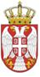 РЕПУБЛИКА СРБИЈАВЛАДАСлужба за управљање кадровима Београд